	                                          COL·LEGI SANT JOSEP  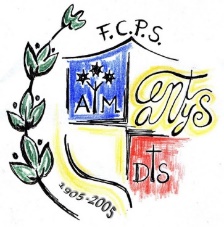 		                    ÀREA DE LLENGUA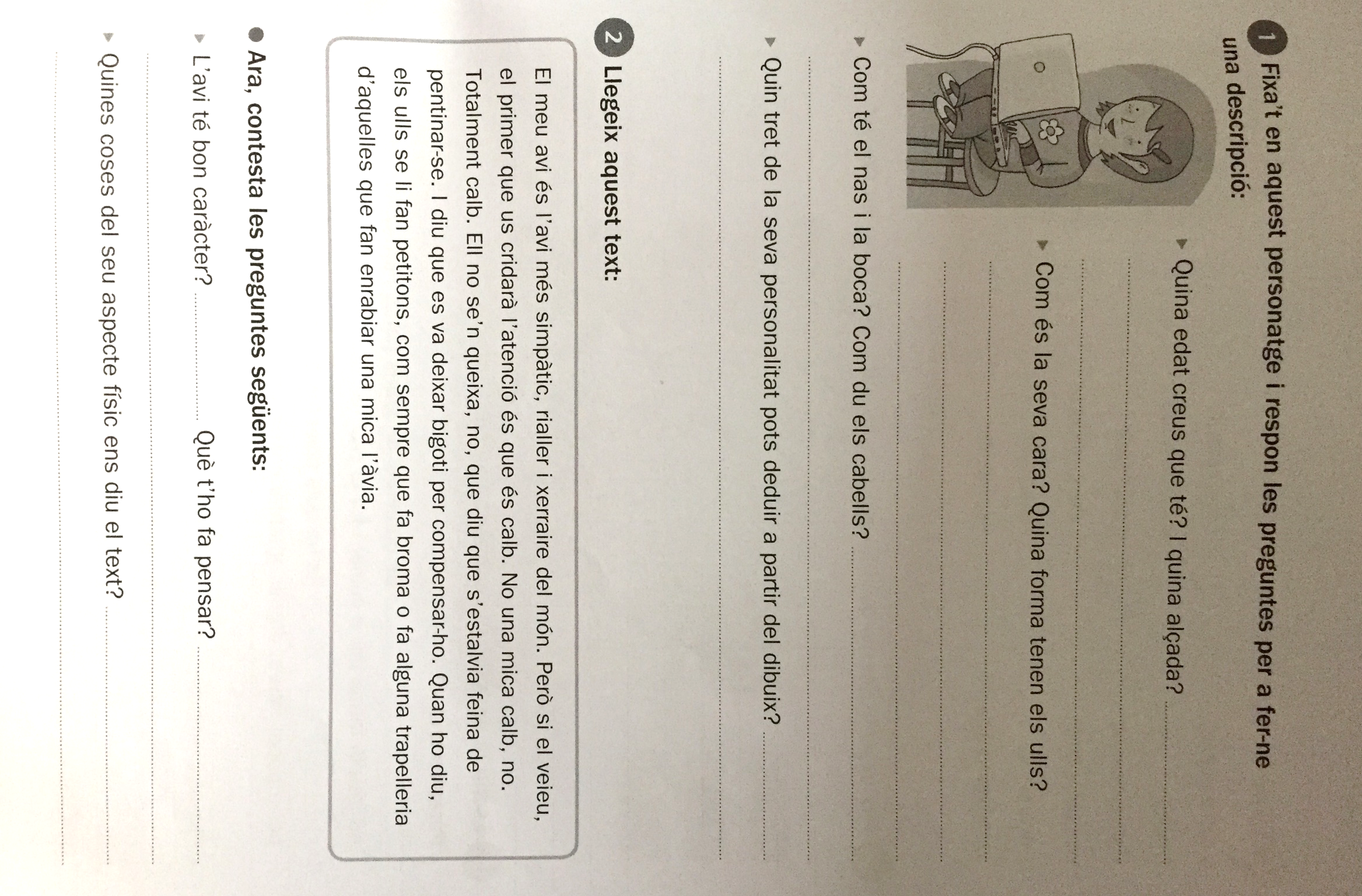   4t Ed. PRIMÀRIA ESTÀS A PUNT PER ANAR A 5è?https://drive.google.com/file/d/17YXjDyRYAUl9wXUcOuIhrOn1HyGXGTcl/view?usp=sharingFixa’t en el personatge del dibuix i contesta les preguntes: 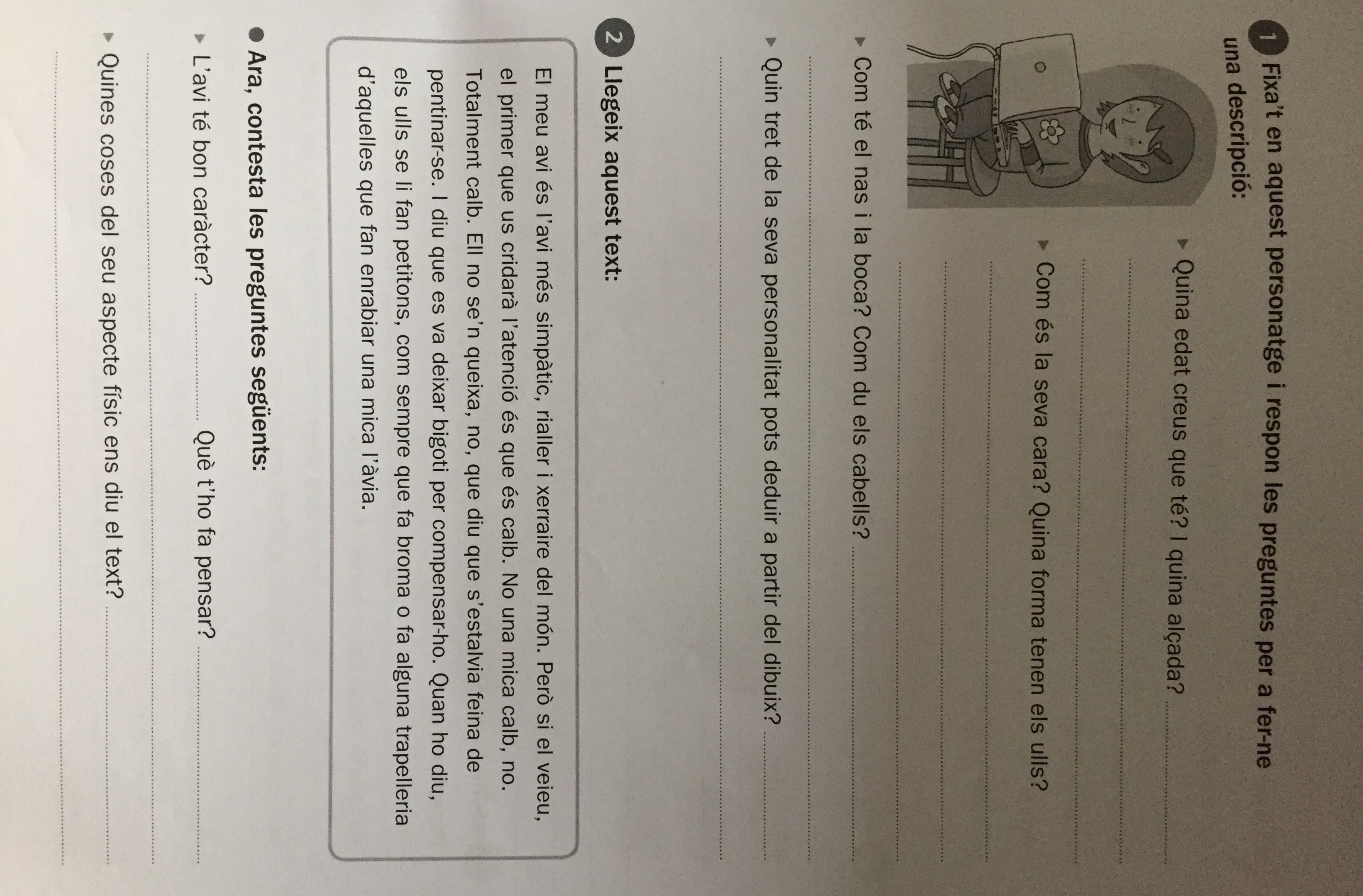 Llegeix aquest text: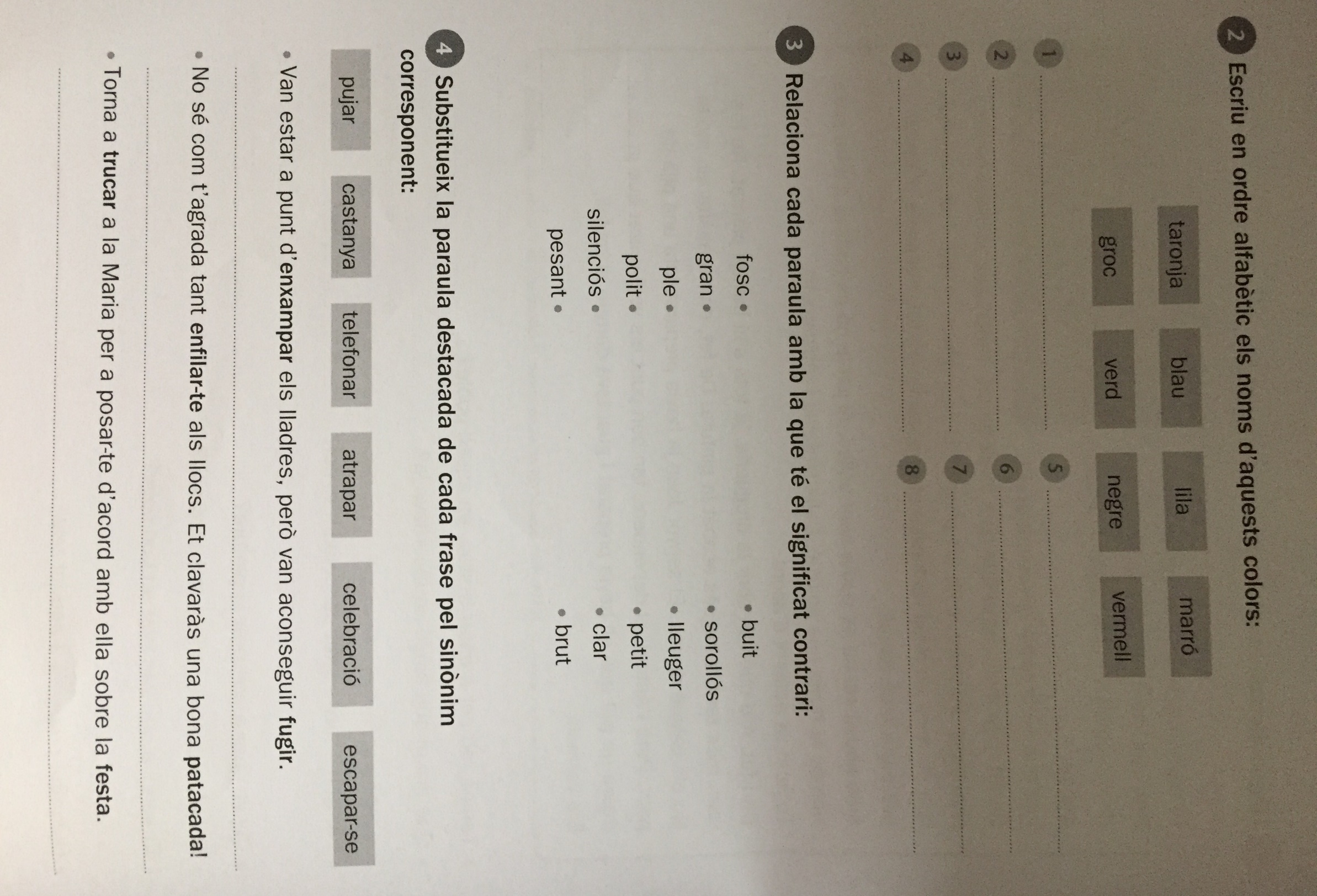 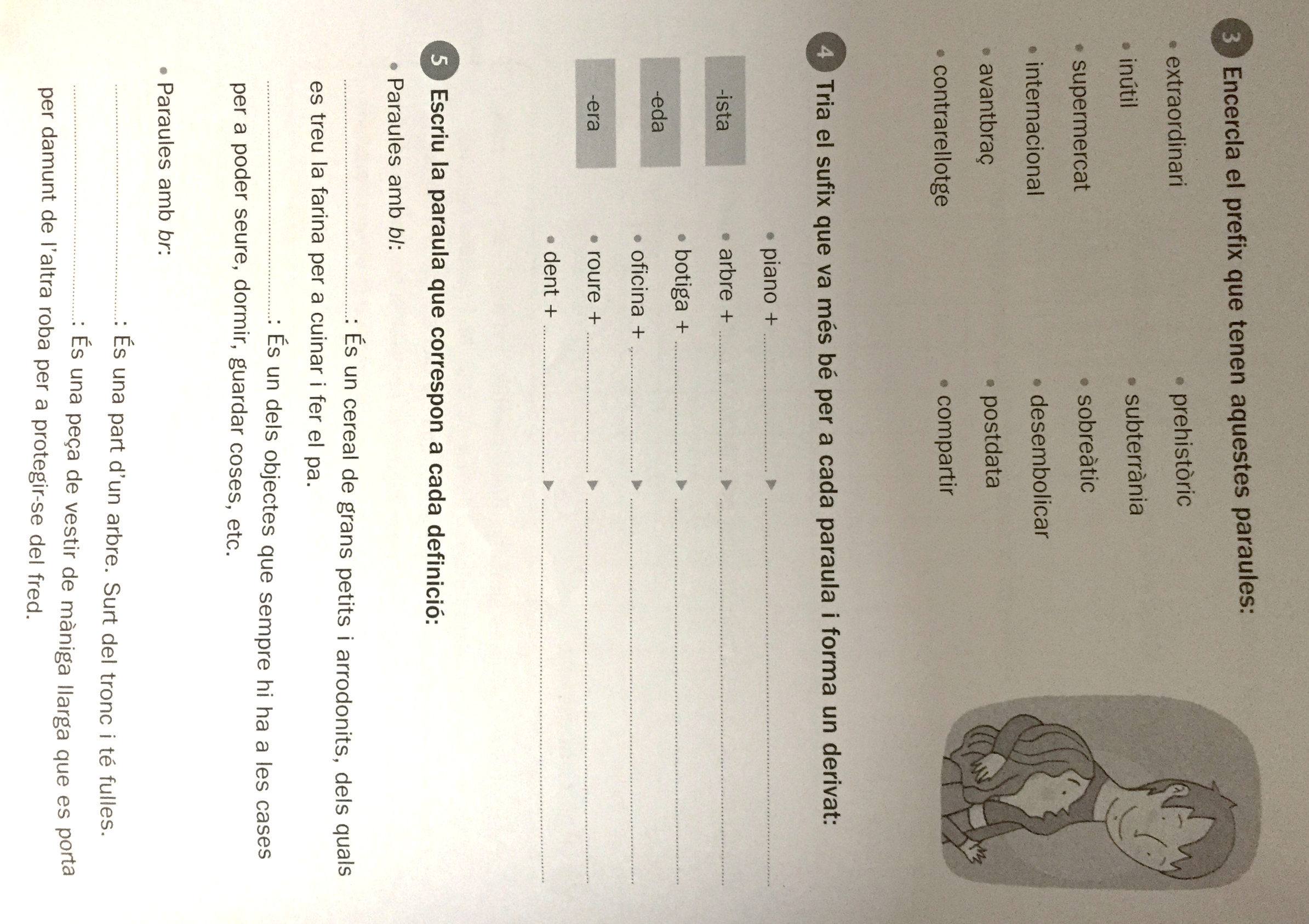 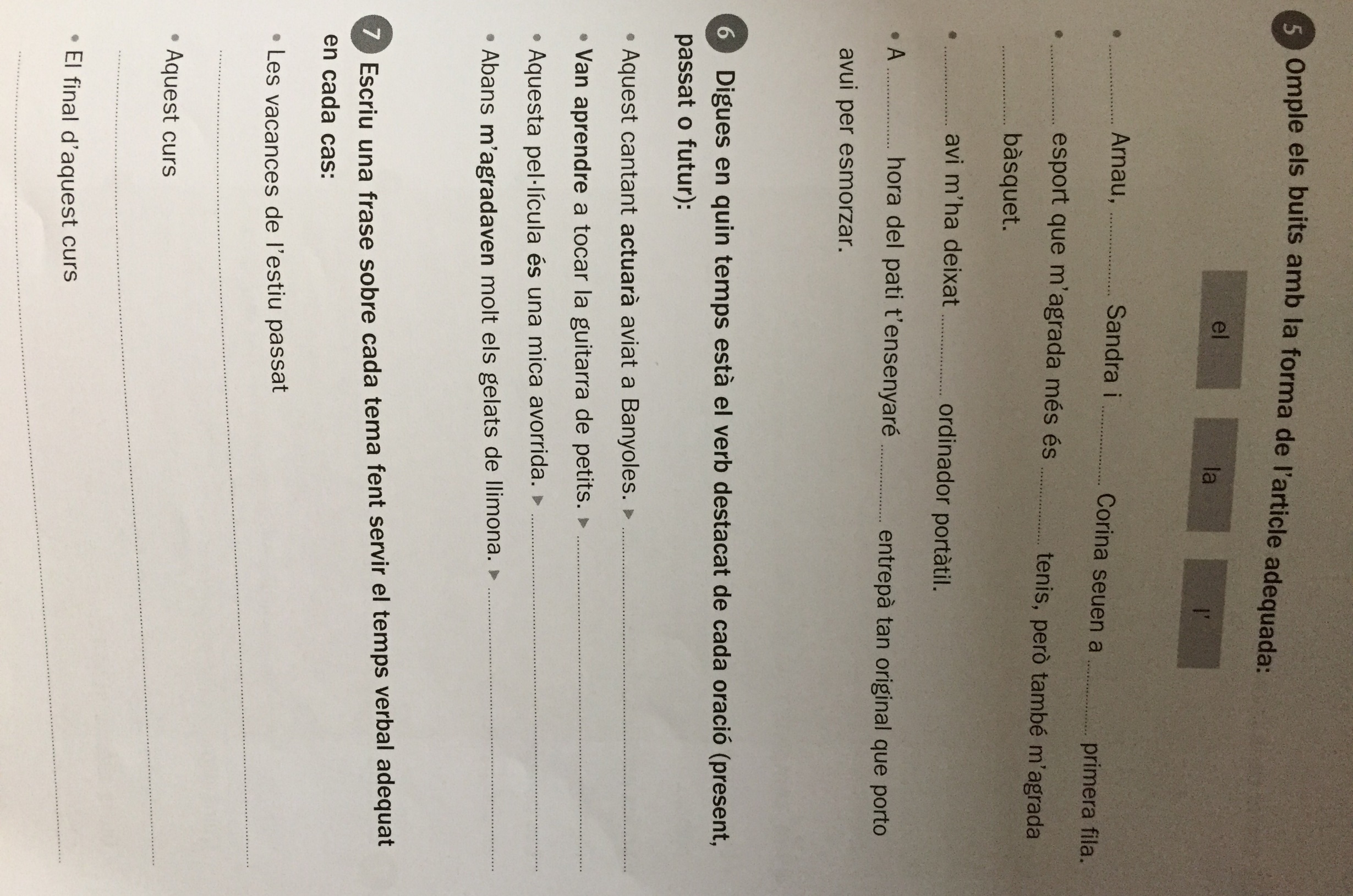 